ПОЧЕТНЫЕ  ГРАЖДАНЕ КРАСНОАРМЕЙСКОГО  РАЙОНА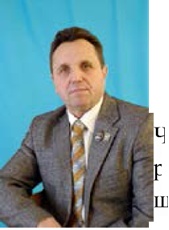 РОМАНОВ Иван АлександровичРоманов И. А. родился 6 апреля 1956 год в с. Шибаново Красноармейского района. Образование- Иван Александрович Романов начал работать преподавателем физкультуры в Институте агроэкологии – филиале ЮУрГАУ в 1987 году. Мастер спорта РФ по бодибилдингу, отличник физической культуры Иван Александрович Романов  внес большой вклад в развитие спорта в вузе и районе. При его активном участии был создан спортивный клуб «Монолит», Иван Александрович занимается подготовкой спортсменов-гиревиков, воспитал много мастеров спорта, победителей чемпионатов и соревнований различного уровня.Входит в состав областной судейской бригады Совета Федерации по бодибилдингу и гиревому спорту, имеет первую судейскую категорию. Он лауреат премии Законодательного собрания Челябинской области. Иван Александрович  продолжает активно заниматься спортом и принимает участие в соревнованиях районного и областного уровня по гиревому спорту среди ветеранов. Областная квалификационная комиссия  Главного управления по физической культуре, спорту и туризму в 2009 году присвоила Ивану Александровичу высшую категорию тренера-преподавателя. В 2009 году ему присвоено звание «Заслуженный работник физической культуры РФ». Кроме того, он занимает активную гражданскую позицию: в качестве депутата поселкового совета участвует в разработке плана генеральной очистки села Миасское от мусора. В 2016г. ему присвоено звание «Почетный гражданин  Красноармейского района»Статьи о И.А. Романове: Ему нет равных. Почетный гражданин района//Маяк.-2017.-27 янв.-С.16.Могулева А. В кольцах Олимпийского огня // Маяк. – 2013. – 14 дек.Кремлякова Д. Звезды гиревого спорта// Маяк. – 2011. – 23 апр.Князев В. Не останавливаясь на достигнутом// Маяк. – 2005. – 16 нояб.Шумов В. Чемпион//Маяк. – 2001. – 14 нояб.Тулькибаев Р. В здоровом теле – здоровый дух// Маяк. – 2001. – 28 февр.Ястребова Т. Дорогу осилит идущий. – Маяк. – 1997. – 17 дек.Шумов В. И в сорок лет предела нет// Маяк. – 1995. – 2 дек.Прилепо В. Человек, влюбленный в спорт// Маяк. – 1990. – 4 окт.